Non-binding demand indications by network users for incremental capacity betweenItalia and Austria (Market Area East)01.07.2021By filling out this form, the network user agrees that the document including all data from the network user, can be shared by the receiving Transmission System Operator with other Transmission System Operators for assessing the demand for incremental capacity in the overall system/market area.BackgroundHarmonized process and rules for the incremental capacity are defined in the Network Code on Capacity Allocation Mechanism (CAM NC), (EU) 2017/459 of 16 March 2017.The incremental process foresees several phases including certain requirements that need to be fulfilled, before an incremental project can be initiated and new capacity be built.The incremental process starts with the demand assessment phase that begins with the market demand assessment by the Transmission System Operators (TSOs) after the annual yearly capacity auction. At the beginning of this phase network users can submit non-binding demand indications within eight weeks after the start of the annual yearly capacity auction. Network users can also submit their non-binding demand indications after this deadline. In this case the TSO can decide, if the indication can be included in the ongoing demand assessment or if it will be used in the next assessment.This document aims to serve as a reference template for TSOs to be used to for preparing the form(s) network users can use for sending non-binding demand indications for incremental capacity to the respective TSO(s) according to Article 26 of Regulation (EU) 2017/459. It has been developed by ENTSOG on voluntary basis for the harmonization purposes. TSO(s) may use the ENTSOG template but in parallel are free to use internal demand indication templates used so far.Non-binding demand indicationsFor submitting non-binding demand indications for incremental capacity according to the process described in Article 26.8 of Regulation (EU) 2017/459 please provide the following information:The adjacent entry-exit systems between which your company expresses demand for incremental capacity.Which type of capacity your demand applies (further details to be provided in case of restricted/conditional capacity).Your company´s incremental capacity demand per gas year(s) between the adjacent entry-exit systems (one row = one amount of requested capacity).Any demand indications which have been or will also be submitted to other transmission system operators, in case such indications are linked to your indication here.In detail any conditions with respect to your demand indications above, if applicable (like e. g. demand for incremental capacity along a route with more than two adjacent entry-exit systems involved, demand for removal of existing restrictions, etc.).Please fill in all information requested under the points (1) to (5) in the table below. *E.g. in case of not-freely allocable capacities the specified exit or entry point(s) or entry-exit zone to which the allocation restriction applies.Elaboration of conditions Company detailsPlease provide in the fields below contact information of your company as well as the representative(s) who can be contacted regarding the non-binding demand indication: CompanyCompany name:Address: Street + No.:								ZIP, town, country:VAT number:EIC of your company (X-code):Contact personName of the authorised contact person:	Position:Email-address:Phone number:Procedural information and feesAfter the submission of the non-binding demand indication, a response is provided by the respective Transmission System Operator(s). Please note that after submitting this non-binding demand indication to the TSO, no fee will be charged for activities resulting from the submission as published on the respective TSO's website.Company details11223345From

 [entry-exit system name]“EXIT CAPACITY”To
[entry-exit system name]“ENTRY CAPACITY”Type* of “EXIT CAPACITY”Type* of „ENTRY CAPACITY“Gas year/s[yyyy/yyyy+1]Amount[Please indicate unit: (kWh/h)/y or (kWh/d)/y] Request is submitted to other TSOs[yes, TSO] or [no](detailed information shall be provided below)Conditions ……Trans Austria Gasleitung GmbH Jean-Yves Beaudeau, Sen. Capacity & Energy MarketCommercial Department Telephone:+43 (0)1 597 51 16 - 58149Fax: +43 (0)1 597 51 16 - 58030Email:commercialservices@taggmbh.atAddressWiedner Hauptstraße 120 1050 ViennaAustriaTelephone:+43 (0)1 59 75 116Fax:+43 (0)1 597 51 16 – 58030Email:tag@taggmbh.at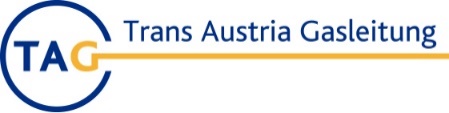 